Lesson 4:  More Examples of Functions Student OutcomesStudents examine and recognize real-world functions as discrete functions, such as the cost of a book.  Students examine and recognize real-world functions as continuous functions, such as the temperature of a pot of cooling soup.ClassworkDiscussion (5 minutes)In the past couple of lessons, we looked at several linear functions and the numbers that are assigned by the functions in the form of a table.Table A:Table B:In Table A, the context was purchasing bags of candy.  In Table B, it was the distance traveled by a moving object.  Examine the tables.  What are the differences between these two situations?Provide time for students to discuss the differences between the two tables and share their thoughts with the class.  Then continue with the discussion below.  For the function in Table A, we said that the rule that described the function was , where .Why did we restrict  to numbers equal to or greater than ?We restricted  to numbers equal to or greater than  because you cannot purchase  bags of candy, for example.If we assume that only a whole number of bags can be sold because a bag cannot be opened up and divided into fractional parts, then we need to be more precise about our restriction on .  Specifically, we must say that  is a positive integer, or .  Now, it is clear that only ,,, , etc., bags can be sold, as opposed to  bags or  bags.  With respect to Table B, the rule that describes this function was .  Does this problem require the same restrictions on  as the previous problem?  Explain.We should state that  must be a positive number because  represents the amount of time traveled, but we do not need to say that  must be a positive integer.  The intervals of time do not need to be in whole seconds; the distance can be measured at fractional parts of a second.  We describe these different functions as discrete and continuous.  When only positive integers make sense for the input of a function, like the bags of candy example, we say that it is a discrete rate problem.  When there are no gaps in the values of the input—for example, fractional values of time—we say that it is a continuous rate problem.  In terms of functions, we see the difference reflected in the input values of the function.  We cannot do problems of motion using the concept of unit rate without discussing the meaning of constant speed.  Example 1 (6 minutes)This is another example of a discrete rate problem.
Example 1If  copies of the same book cost , what is the unit rate for the book?The unit rate is  or  per book.The total cost is a function of the number of books that are purchased.  That is, if  is the cost of a book and  is the total cost, then What cost does the function assign to  books?   books?  For  books:  ; the cost of  books is .For  books:  ; the cost of  books is .We can use the rule that describes the cost function to determine the cost of  books, but does it make sense?No.  You cannot buy half of a book.Is this a discrete rate problem or a continuous rate problem?  Explain.This is a discrete rate problem because you cannot buy a fraction of a book; only a whole number of books can be purchased.Example 2 (2 minutes)This is an example of a continuous rate problem examined in the last lesson.  Let’s revisit a problem that we examined in the last lesson. 
Example 2Water flows from a faucet at a constant rate.  That is, the volume of water that flows out of the faucet is the same over any given time interval.  If  gallons of water flow from the faucet every  minutes, determine the rule that describes the volume function of the faucet.  We said then that the rule that describes the volume function of the faucet is , where  is the volume of water in gallons that flows from the faucet and  is the number of minutes the faucet is on.What limitations are there on  and ?Both and  should be positive numbers because they represent time and volume.Would this rate be considered discrete or continuous?  Explain.This rate is continuous because we can assign any positive number to , not just positive integers.  Example 3 (8 minutes)This is a more complicated example of a continuous rate problem.  
Example 3You have just been served freshly made soup that is so hot that it cannot be eaten.  You measure the temperature of the soup, and it is .  Since  is boiling, there is no way it can safely be eaten yet.  One minute after receiving the soup, the temperature has dropped to .  If you assume that the rate at which the soup cools is linear, write a rule that would describe the rate of cooling of the soup.The temperature of the soup dropped  in one minute.  Assuming the cooling continues at the same rate, then if  is the number of degrees that the soup drops after  minutes,  We want to know how long it will be before the temperature of the soup is at a more tolerable temperature of .  The difference in temperature from  to  is .  For what number  will our function assign ? ; then,   Our function assigns  to .Recall that we assumed that the cooling of the soup would be linear.  However, that assumption appears to be incorrect.  The data in the table below shows a much different picture of the cooling soup.  	Our function led us to believe that after  minutes the soup would be safe to eat.  The data in the table shows that it is still too hot.  What do you notice about the change in temperature from one minute to the next?For the first few minutes, minute  to minute , the temperature decreased  each minute.  From minute  to minute , the temperature decreased just  each minute.Since the rate of cooling at each minute is not linear, then this function is said to be a nonlinear function.  In fact, the rule that describes the cooling of the soup is where  is the temperature of the soup after  minutes.  Finding a rule that describes a function like this one is something you will spend more time on in high school.  In this module, the nonlinear functions we work with will be much simpler.  The point is that nonlinear functions exist, and in some cases, we cannot think of mathematics as computations of simply numbers.  In fact, some functions cannot be described with numbers at all.Would this function be described as discrete or continuous?  Explain.This function is continuous because we could find the temperature of the soup for any fractional time as opposed to just integer intervals of time.  Example 4 (6 minutes)
Example 4Consider the following function:  There is a function  so that the function assigns to each input, the number of a particular player, an output, the player’s height.  For example, the function  assigns to the input  an output of .The function  assigns to the input  what output?The function  would assign the height  to the player .Could the function  also assign to the player  a second output value of ?  Explain.No.  The function assigns height to a particular player.  There is no way that a player can have two different heights.Can you think of a way to describe this function using a rule?  Of course not.  There is no formula for such a function.  The only way to describe the function would be to list the assignments shown in part in the table.Can we classify this function as discrete or continuous?  Explain.This function would be described as discrete because the input is a particular player, and the output is the player’s height.  A person is one height or another, not two heights at the same time.  This function is an example of a function that cannot be described by numbers or symbols, but it is still a function.Exercises 1–3 (10 minutes)Exercises 1–3A linear function has the table of values below related to the number of buses needed for a field trip.  Write the linear function that represents the number of buses needed, , for  number of students.  Describe the limitations of  and .Both  and  must be positive whole numbers.  The symbol  represents students, so we cannot have  students.  Similarly,  represents the number of buses needed, so we cannot have a fractional number of buses.Is the function discrete or continuous?  The function is discrete.The entire eighth-grade student body of  students is going on a field trip.  What number of buses does our function assign to  students?  Explain.Some seventh-grade students are going on their own field trip to a different destination, but just  are attending.  What number does the function assign to ?  How many buses will be needed for the trip? What number does the function assign to ?  Explain what this means and what your answer means. A linear function has the table of values below related to the cost of movie tickets.    Write the linear function that represents the total cost, , for  tickets purchased.  Is the function discrete or continuous?  Explain.The function is discrete.  You cannot have half of a movie ticket; therefore, it must be a whole number of tickets, which means it is discrete.What number does the function assign to ?  What do the question and your answer mean?It is asking us to determine the cost of buying  tickets. The function assigns  to .  The answer means that  tickets will cost .A function produces the following table of values.   Can this function be described by a rule using numbers?  Explain.No.  Much like the example with the players and their heights, this function cannot be described by numbers or a rule.  There is no number or rule that can define the function.  Describe the assignment of the function.The function assigns to each fruit the color of its skin.State an input and the assignment the function would give to its output. Answers will vary.  Accept an answer that satisfies the function; for example, the function would assign red to the input of tomato.Closing (4 minutes)Summarize, or ask students to summarize, the main points from the lesson:We know that not all functions are linear and, moreover, not all functions can be described by numbers.We know that linear functions can have discrete rates and continuous rates.We know that discrete functions are those where only integer inputs can be used in the function for the inputs to make sense.  An example of this would be purchasing  books compared to  books.  We know that continuous functions are those whose inputs are any numbers of an interval, including fractional values, as an input.  An example of this would be determining the distance traveled after  minutes of walking.  Exit Ticket (4 minutes)Name                 							         		Date              		         Lesson 4:  More Examples of Functions Exit TicketA linear function has the table of values below related to the cost of a certain tablet.Write the linear function that represents the total cost, , for  number of tablets.Is the function discrete or continuous?  Explain.What number does the function assign to ?  Explain.A function produces the following table of values.Describe the function.What part of speech would the function assign to the word continuous?Exit Ticket Sample SolutionsA linear function has the table of values below related to the cost of a certain tablet.Write the linear function that represents the total cost, , for  number of tablets.Is the function discrete or continuous?  Explain.The function is discrete.  You cannot have half of a tablet; therefore, it must be a whole number of tablets, which means it is discrete.What number does the function assign to ?  Explain.The function assigns  to , which means that the cost of  tablets would be .A function produces the following table of values.Describe the function.The function assigns to each input a word that is a part of speech.What part of speech would the function assign to the word continuous?The function would assign the word adjective to the word continuous.Problem Set Sample SolutionsA linear function has the table of values below related to the total cost for gallons of gas purchased.  Write the linear function that represents the total cost, , for  gallons of gas.  Describe the limitations of  and .Both  and  must be positive rational numbers.  Is the function discrete or continuous?  The function is continuous.   What number does the function assign to ?  Explain what your answer means.The function assigns  to .  It means that if  gallons of gas are purchased, it will cost .A function has the table of values below.  Examine the information in the table to answer the questions below.Describe the function.The function assigns to each input, a word, the number of letters in the word.What number would the function assign to the word eleven?The function would assign the number  to the word eleven.  A linear function has the table of values below related to the total number of miles driven in a given time interval in hours.  Write the linear function that represents the total miles driven, , for  number of hours.  Describe the limitations of  and .Both  and  must be positive rational numbers.  Is the function discrete or continuous?  The function is continuous.What number does the function assign to ?  Explain what your answer means.The function assigns  to .  The answer means that  miles are driven in  hours.Use the function to determine how much time it would take to drive  miles.It would take about  hours to drive  miles.A function has the table of values below that gives temperatures at specific times over a period of  hours.  Is the function a linear function?  Explain.Yes, it is a linear function.  The change in temperature is the same over each time interval.  For example, the temperature drops  from 12:00 to 1:00 and 1:00 to 2:00.  The temperature drops  from 2:00 to 4:00, which is the same as  each hour and  over a -hour period of time, which is also  per hour.  Describe the limitations of  and .The input is a particular time of the day, and  is the temperature.  The input cannot be negative but could be intervals that are fractions of an hour.  The output could potentially be negative because it can get that cold.  Is the function discrete or continuous?The function is continuous.  The input can be any interval of time, including fractional amounts.Let  represent the temperature and  represent the number of hours from 12:00 p.m.  Write a rule that describes the function of time on temperature.Check that the rule you wrote to describe the function works for each of the input and output values given in the table.At 12:00,  hours have passed since 12:00; then, .At 1:00,  hour has passed since 12:00; then, .At 2:00,  hours have passed since 12:00; then, .At 4:00,  hours have passed since 12:00; then, .At 8:00,  hours have passed since 12:00; then, .Use the function to determine the temperature at 5:30 p.m.  At 5:30,  hours have passed since 12:00; then .The temperature at 5:30 will be .Is it reasonable to assume that this function could be used to predict the temperature for 10:00 a.m. the following day or a temperature at any time on a day next week?  Give specific examples in your explanation.No.  The function can only predict the temperature for as long as the temperature is decreasing.  At some point, the temperature will rise.  For example, if we tried to predict the temperature for a week from 
12:00 p.m. when the data was first collected, we would have to use the function to determine what number it assigns to  because  would be the number of hours that pass in the week.  Then we would havewhich is an unreasonable prediction for the temperature.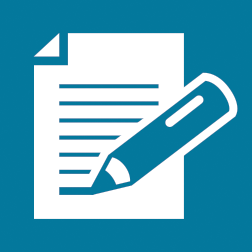 Bags of candy()Cost()Number of seconds  
()Distance traveled in feet ()TimeTemperatureafter  minutesafter  minutesafter  minutesafter  minutesafter  minutesafter  minutesafter  minutesafter  minutesNumber of students()Number of buses()Ten buses will be needed for the field trip.  The function gives us an assignment of about , which means that  buses would be needed for the field trip, but we need a whole number of buses.  Nine buses means some students will be left behind, so  buses will be needed to take all  students on the trip.Six buses will be needed for the field trip.The question is asking us to determine the number of buses needed for  students.  The function assigns approximately  to .  The function tells us that we need buses for  students, but it makes more sense to say we need  buses because you cannot have  buses.  Number of tickets()Total cost()InputOutputBananaYellowCherryRedOrangeOrangeTangerineOrangeStrawberryRedNumber of tablets ()Total cost  ()SeriousAdjectiveStudentNounWorkVerbTheyPronounAndConjunctionAccuratelyAdverbNumber of tablets 
()Total cost  ()SeriousAdjectiveStudentNounWorkVerbTheyPronounAndConjunctionAccuratelyAdverbNumber of gallons()Total cost ()InputOutputonetwothreefourfivesixsevenNumber of hours driven()Total miles driven ()12:00 p.m.1:00 p.m.2:00 p.m.4:00 p.m.8:00 p.m.